      Norfolk Gundog Club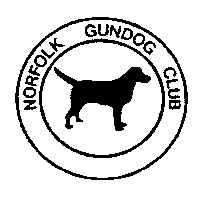                                     Kennel Club ID No 153                Training Day Entry Forms 2022Training Day 1.Sunday May 15th at Park Farm, Gressenhall, Closing date Saturday 7th  May. Separate cheque to Norfolk Gundog Club for £30. Meet for 10am start.Training Day 2.Saturday June 11th at Bowers Farm near Hillborough Swan. Closing date Saturday 4th June. Separate cheque to Norfolk Gundog Club for £30. Meet for a 10am start.Training Evening 3Tuesday 2nd August at Manor Farm Grimston. Closing date Tuesday 26th JulySeparate cheque to Norfolk Gundog Club for £15. Meet for a 6pm start.Training Evening 4Tuesday 9th August at Manor Farm Grimston. Closing date Tuesday 2nd August Separate cheque to Norfolk Gundog Club for £15. Meet for a 6pm start.SEPARATE CHEQUES FOR EACH EVENT MADE PAYABLE TO NORFOLK GUNDOG CLUB.Training day maximum 24 dogs - Training Evenings 12 dogs – all on a first come first served basis.Postcode / further directions will be sent out nearer the event. Training days 1&2 will be walked up in pasture, light coverand static -  training evenings 3&4 will be walked up in sugar beet. Any handler at a Norfolk Gundog Club event who in the opinion of club officials / judges / trainers present is seen to harshly handle their dog(s) will be asked to leave the venue without recourse or refund.                 All entries to Lyndsey Grimwade Yarrum House, Docking Road Sedgeford PE36 5LR